If you are emailing this document you MUST password protect it by clicking on ‘File’, ‘Protect Document’ and then ‘Encrypt with Password’.                                                                                                                                                                                                                                                                                                        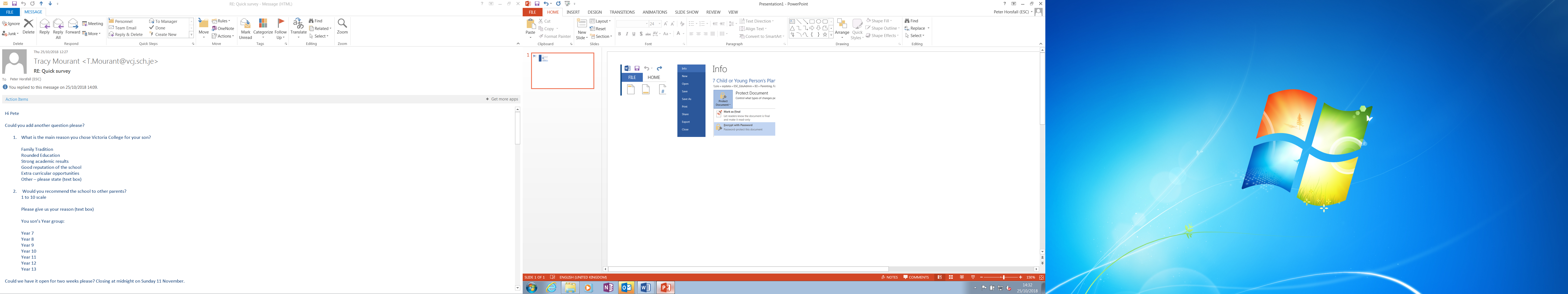 Team around the Child - Member’s Views for the Planning MeetingTeam around the Child - Member’s Views for the Planning MeetingTeam around the Child - Member’s Views for the Planning MeetingTeam around the Child - Member’s Views for the Planning MeetingTeam around the Child - Member’s Views for the Planning MeetingMy Views for the Child and Family Planning MeetingMy Views for the Child and Family Planning MeetingMy Views for the Child and Family Planning MeetingMy Views for the Child and Family Planning MeetingMy Views for the Child and Family Planning MeetingMy Name:Role:Child’s Name:Date and Time of Meeting:I am unable to attend because:I am unable to attend because:Child’s strengths:Child’s strengths:Child’s strengths:Child’s strengths:Child’s strengths:Current worries – mine and/or the child’s/family’s:Current worries – mine and/or the child’s/family’s:Current worries – mine and/or the child’s/family’s:Current worries – mine and/or the child’s/family’s:Current worries – mine and/or the child’s/family’s:Update on actions you are responsible for – are they working?Update on actions you are responsible for – are they working?Update on actions you are responsible for – are they working?Update on actions you are responsible for – are they working?Update on actions you are responsible for – are they working?Goals, from my professional opinion:Goals, from my professional opinion:Goals, from my professional opinion:Goals, from my professional opinion:Goals, from my professional opinion:Further actions I am able to offer:Further actions I am able to offer:Further actions I am able to offer:Further actions I am able to offer:Further actions I am able to offer: